Etkinlik-1  Ali aşağıdaki resimde verilen yolu izleyerek evine gitmek istiyor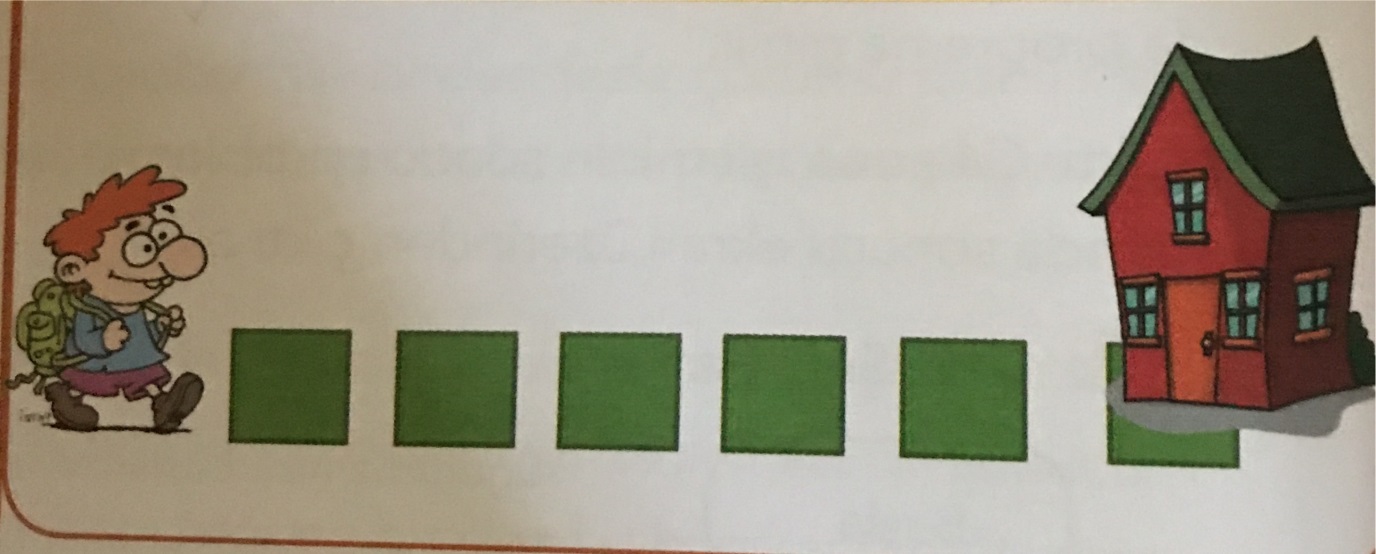 Başlaİlerle komutunu 6 kez tekrarlaBitirAkış Şemasını draw.io  sitesinden yapınız.Yaptıktan sonra png formatında indiriniz.indirilen akış şemasını  buraya ekleyiniz.Etkinlik-2  Ali okullar kapanınca tatile gidiyor. Denize girmek  ve sahile inmek için sahile iniyor. Annesi Ali’ye “eğer deniz sıcaksa denize gir, denize sıcak değilse güneşlen” diyor. Alinin yapmasını gerekenleri açıklayalım.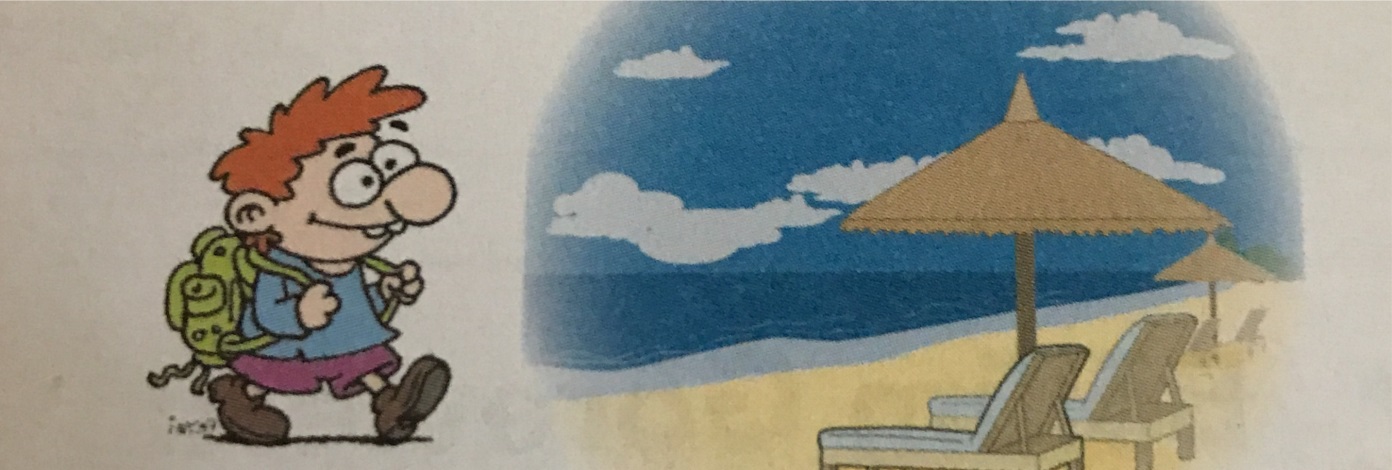 BaşlaDeniz suyunun sıcaklığını kontrol etDeniz suyu sıcaksa denize girDeniz suyu sıcak değilse güneşlenBitirAkış Şemasını draw.io  sitesinden yapınız. Yaptıktan sonra png formatında indiriniz. İndirilen akış şemasını  buraya ekleyiniz.Etkinlik-3 Ali okula gitmek için ilerledikten sonra karşıdan karşıya geçmesi gerekiyor. Ali ilerleyip yaya trafik ışıklarını kontrol etmeli. Eğer ışık kırmızı yanıyor ise beklemeli yeşil yanıyor ise karşıya geçmeli. Ali için bu algoritmayı tasarlayalım.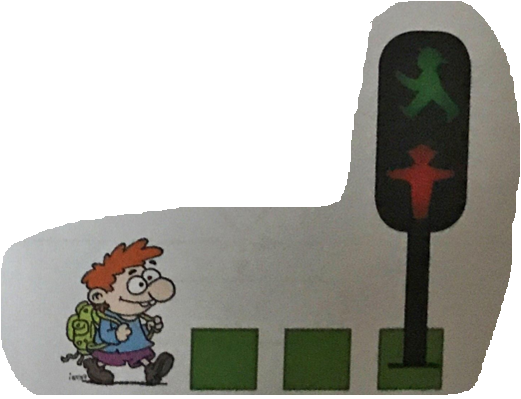 Başlaİlerle komutunu 3 kez tekrarla Eğer yeşil ışık yanıyorsa geç, yanmıyorsa  bekleBitirAkış Şemasını draw.io  sitesinden yapınız. Yaptıktan sonra png formatında indiriniz. İndirilen akış şemasını  buraya ekleyiniz.